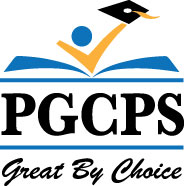 Charity Vendor Set-Up – One Time Use Only Date:Vendor Name:	Vendor EIN:						Vendor Address: Phone: Contact Person: School Name:							Bookkeeper Name:Reason for Vendor Set Up:Approved By Principal: 	________________DO NOT WRITE BELOW THIS LINEInstructions: Please scan and send the form to Robin Zirnhelt (zirnhelt@pgcps.org) in the Business Operations Office (301-952-6082) for processing.  Please allow five (5) business days for processing. Received (Date): __________					___________________________                                                                                   Business OperationsForwarded (Date) to Purchasing: __________Processed (Date): __________					___________________________					                                           Purchasing & Supply Services Principal Signature Required